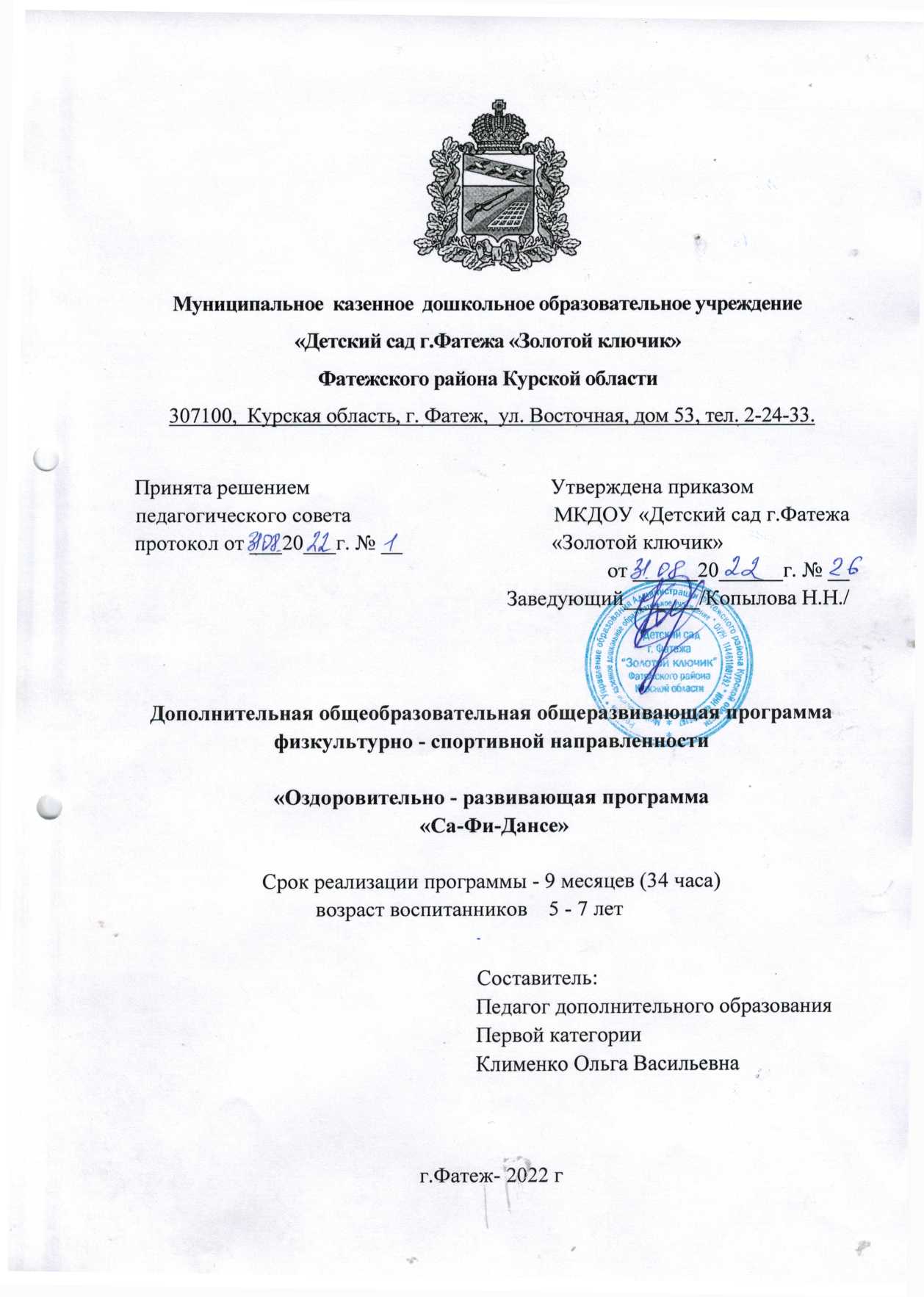 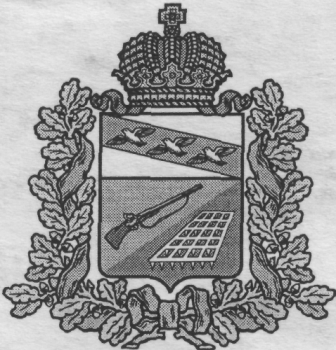 Муниципальное  казенное  дошкольное образовательное учреждение «Детский сад г.Фатежа «Золотой ключик» Фатежского района Курской области307100,  Курская область, г. Фатеж,  ул. Восточная, дом 53, тел. 2-24-33.Принята решением                                             Утверждена приказомпедагогического совета                                      МКДОУ «Детский сад г.Фатежа протокол от ___20___г. № __                            «Золотой ключик»от ______20______г. № __                                                                                                                         Заведующий_______/Копылова Н.Н./Дополнительная общеобразовательная общеразвивающая программа физкультурно - спортивной направленности «Оздоровительно - развивающая программа «Са-Фи-Дансе»Срок реализации программы - 9 месяцев (34 часа)                                  возраст воспитанников    5 - 7 лет                                                                       Составитель:                                                                Педагог дополнительного образования                                                                 Первой категории                                                                Клименко Ольга Васильевнаг.Фатеж- 2022 гI. Комплекс основных характеристик программыПояснительная запискаДанная Программа разработана в соответствии со следующими нормативными документами:Федеральный закон РФ №273 - ФЗ от 29.12.2012 «Об образовании в Российской Федерации »;Государственная программа Курской области «развитие образования в Курской области» от 15.10.2013г. № 737-па;Приказ Министерства образования и науки Российской Федерации от 09.11.2018 № 196 «Об утверждении Порядка организации и осуществления образовательной деятельности по дополнительным общеобразовательным программам»;Письмо Минобразования и науки РФ №06-1844 от 11.12.2006 «О примерных требованиях к программам дополнительного образования детей»;Письмо Минобразования и науки РФ № 65/23-16 от 14.03. 2000 г. «О гигиенических требованиях к максимальной нагрузке на детей дошкольного возраста в организованных формах обучения»;Правила оказания платных образовательных услуг, утвержденные постановлением Правительства РФ от 15.08.2013 №706;Постановление Главного государственного санитарного врача РФ от 15.05.2013 г. № 26 «Санитарно-эпидемиологические требования к устройству, содержанию и организации режима работы дошкольных образовательных организаций» (СанПиН 2.4.1.3049-13);Лицензия на правоведения образовательной деятельности;Устав МКДОУ «Детский сад г.Фатежа «Золотой ключик»;Положение о порядке организации и осуществления образовательной деятельности по дополнительным общеразвивающим программам в МКДОУ «Детский сад г.Фатежа «Золотой ключик» от 30.08.2019 г. № 26–1.Уровень реализации программы: дополнительная образовательная общеразвивающая программа «Са-Фи-Дансе» имеет «базовый уровень», направлена на всестороннее, гармоничное развитие детей дошкольного возраста, на сохранение и укрепление физического здоровья, развитие музыкальных и творческих способностей, психических процессов, нравственно-коммуникативных качеств личности.                                                                         В последнее время в ДОО все чаще стали применять нетрадиционные средства в физическом развитии детей. Наиболее популярной сейчас является танцевально-игровая  гимнастика. Данная  программа  аккумулировала все то, что доставляет детям радость, помогает справляться со стрессовыми ситуациями: и игру, и творчество, и общение, и возможность выразить свой внутренний мир. И все это объединено музыкой, которая поднимает настроение, раскрепощает детей. Таким образом, программа «Са-Фи-Дансе»  помогает сохранять и укреплять и психическое и физическое здоровье. Программа состоит из множества здоровьесберегающих технологий: самомассажа, упражнений на развитие гибкости, пальчиковой, ритмической и дыхательной гимнастики, музыкальных и подвижных игр. В ней  представлены различные разделы, но основными являются танцевально-ритмическая гимнастика, нетрадиционные виды упражнений и креативная гимнастика. Так, в танцевально-ритмическую гимнастику входят разделы: игроритмика, игрогимнастика  и игротанец. Нетрадиционные виды упражнений представлены: игропластикой, пальчиковой гимнастикой, игровым самомассажем, музыкально-подвижными играми и играми-путешествиями. Раздел креативной гимнастики включает: музыкально-творческие игры и специальные задания.   Все разделы программы объединяет игровой метод проведения занятий. Он придает процессу привлекательную форму, облегчает процесс запоминания и освоение упражнений, повышает эмоциональный фон занятий, способствует развитию мышления, воображения и творческих способностей ребенка. Предполагается, что освоение основных разделов программы поможет естественному развитию организма ребенка, морфологическому и функциональному совершенствованию его отдельных органов и систем. Обучение по программе "Са-Фи-Дансе" создает необходимый двигательный режим, положительный психологический настрой. Все это способствует укреплению здоровья ребенка, его физическому и умственному развитию.Реализация задач сводится к общей и специальной подготовке индивидуального образа ребёнка, как прекрасное дополнение к основной программе, в целях повышения уровня здоровья детей, как множество видов физической активности и здорового образа жизни. Коррекционное, профилактическое и воспитательное воздействие  возможно лишь при соблюдении ряда дидактических принципов: научности, систематичности, постепенности, индивидуальности, доступности, учёта возрастного развития движений, чередования нагрузки, наглядности, сознательности и активности.Для реализации дополнительной общеобразовательной  программы может проводиться оценка индивидуального развития детей. Такая оценка производится педагогическим работником в рамках педагогической диагностики (оценки индивидуального развития детей дошкольного возраста, связанной с оценкой эффективности педагогических действий и лежащей в основе их дальнейшего планирования). Результаты педагогической диагностики (мониторинга) могут  использоваться исключительно для решения задачи индивидуализации образования и оптимизации работы с детьми. Достижения ребенка должны рассматриваться педагогом с позиции той деятельности, которую он осуществляет совместно с детьми. Для этого на каждого обучающегося заведена карта диагностики уровня развития по программе «Са-Фи-Дансе» (см. п.2.4.)      Актуальность. Серьезным недостатком дошкольного воспитания является малоподвижность детей. Они много занимаются сидя, мало двигаются и  играют на свежем воздухе. Это плохо сказывается не только на физическом, но и на их  духовном развитии, снижает тонус  их нервной системы,  угнетает психическую активность. У физически ослабленных детей, подверженных быстрому утомлению, эмоциональный тонус и настроение снижены. Танцевально- ритмическая гимнастика должна эффективно и разносторонне воздействовать на опорно- двигательный аппарат, сердечно-сосудистую, дыхательную и нервную системы ребенка.Оказывается, что актуальными проблемами  детского здоровья в современном обществе, помимо гиподинамии, о которой речь идет уже не одно десятилетие, являются детские стрессы и детская тревожность. Они могут возникать из-за негативной атмосферы в семье, детском саду, усталости от постоянного нахождения в большом коллективе, т. к. родители вынуждены находиться на работе с утра до позднего вечера. Тревожность развивается от недостаточной эмоциональной поддержки, от настроя родителей и педагогов на обязательную успешность детей в любом деле, от неумения выразить свои чувства, свой внутренний мир.  Дети более чувствительны к стрессам, но и восстанавливаются быстрее. Главное -создать условия, способствующие этому.А что важно для ребенка? Важно, чтобы он чувствовал себя комфортно, защищено, без напряжения, получал положительные эмоции от всего, чем занимается.        К числу достижений проводимой в России модернизации образования относятся расширение вариативности дошкольного воспитания, разработка новых программ обучения и воспитания детей, оригинальных методик. Программа  Са-Фи-Дансе» известна во многих городах России, а также городах ближнего и дальнего зарубежья. Пользуется большой популярностью среди специалистов и занимающихся, может быть альтернативной программе по физическому воспитанию дошкольных учреждений. Программа научно обоснована и направлена на развитие двигательных, творческих, музыкально-танцевальных способностей детей и жизненно необходимых умений и навыков.Новизна программы заключается в том, что она дополнена разделом «игровой стрейчинг». Стрейчинг (в переводе с английского «растягивать»)-комплекс упражнений для растягивания определенных мышц, связок и сухожилий. Стрейчинг снижает мышечное напряжение, повышает их эластичность, что, в свою очередь, снижает травматичность и болевые ощущения, оказывает глубокое оздоровительное воздействие на весь организм.Стрейчинг раскрепощает детей, делает их открытыми и жизнерадостными. Во время занятий дети получают эмоциональную разрядку, физическое удовольствие, что в свою очередь вовлекает детей в процесс физкультурных занятий и дает необходимый оздоровительный  эффект.Адресат: обучение по дополнительной образовательной общеразвивающей программе предусмотрено для детей старшего и подготовительного к школе возраста.Объем и срок освоения: курс программы «Са-Фи-Дансе»» рассчитан на 9 месяцев. При распределении разделов программы  учитывались основные принципы дидактики, возрастные особенности каждой группы, физические возможности и психологические особенности детей от 5 до 7 лет. Занятия по танцевально-игровой гимнастике проводятся   в музыкальном зале. Продолжительность занятий соответствует возрастным нормам детей.Особенности организации образовательного процессаРежим занятий для обучающихся, осваивающих дополнительную общеобразовательную программу «Са-Фи-Дансе» Цель и задачи  программыЦель -  содействие всестороннему развитию личности дошкольника средствами танцевально-игровой гимнастики.Задачи:Предметные:укреплять здоровье;  способствовать оптимизации роста и развития опорно-двигательного аппарата;  формировать правильную осанку; содействовать профилактике плоскостопия;  содействовать развитию и функциональному совершенствованию органов дыхания, кровообращения, сердечно - сосудистой и нервной систем организма. Личностные:совершенствовать психомоторные способности дошкольников;  развивать мышечную силу, гибкость, выносливость, перцептивную чувствительность, скоростно-силовые и координационные способности;  содействовать развитию чувства ритма, музыкального слуха, памяти, внимания, умения согласовывать движения с музыкой;  формировать навыки выразительности, пластичности, грациозности и изящества танцевальных движений и танцев;  развивать ручную умелость и мелкую моторику.  Метапредметные:  развивать мышление, воображение, находчивость и познавательную активность, расширять кругозор;  формировать навыки самостоятельного выражения движения под музыку;  воспитывать умения эмоционального выражения, раскрепощенности и творчества в движениях; развивать лидерство, инициативу, чувство товарищества, взаимопомощи и трудолюбия. Содержание программы                                                                               Учебный планСодержание учебного плана.1.Раздел программы «Игроритмика».Раздел «Игроритмика» является основой для развития чувства ритма и двигательных способностей занимающихся, позволяющих свободно, красиво и координационно правильно выполнять движения под музыку, соответственно ее структурным особенностям, характеру, метру, ритму, темпу и другим средствам музыкальной выразительности. В этот раздел входят специальные упражнения для согласования движений с музыкой, музыкальные задания и игры.Хлопки в такт музыки. Ходьба, сидя на стуле. Акцентированная ходьба. Акцентированная ходьба с одновременным махом согнутыми руками. Движения руками в различном темпе. Различие динамики звука " громко -тихо". Выполнение упражнений под музыку. Хлопки и удары ногой на каждый счёт и через счёт, только на первый счёт. Выполнение простейшихдвижений руками в различном темпе.2.Раздел программы «Игрогимнастика».Раздел «Игрогимнастика» служит основой для освоения ребенком различных видов движений, обеспечивающих эффективное формирование умений и навыков, необходимых при дальнейшей работе по программе «Са- Фи-Дансе». В раздел входят строевые, общеразвивающие, акробатические упражнения, а также на расслабление мышц, дыхательные и на укрепление осанки. Упражнения для воспитанников 5-6 лет: «Левой,правой», «Танцуй,танцуй», «Большие и маленькие», «Я двигаться люблю», «В ашем зале»; для воспитанников 6-7 лет: «Левой, правой», «Помогатор», «Посмотрите-ка!», «Танцуй,танцуй», «Большие и маленькие», «Платочки».2.1. Построение в шеренгу и колонну по команде. Передвижение в сцеплении. Построение в круг и передвижение по кругу в различных направлениях по кругуи по ориентирам («змейкой»). Построение врассыпную, бег врассыпную. Перестроение из одной шеренги в несколько по ориентирам. Перестроение из одной шеренги в несколько, по образному расчёту и указанию педагога. Передвижение в обход шагом и бегом.2.2 Общеразвивающие упражнения. Упражнения без предмета Сочетание основных движений прямыми и согнутыми руками. Стойка на прямых и согнутых ногах в сочетании с другими движениями. Основные движения головой. Сочетание упоров с движениями ногами.. Полу присед, упор присев, упор - лёжа, на согнутых общеразвивающих упражнений. Ходьба на носках с высоким подниманием бедра. Упражнения с предметами. Упражнения с платочками, шарфиками, косынками.2.3 Упражнения на расслабление мышц, дыхательные и на укрепления осанки. Свободное опускание рук вниз. Напряжённое и расслабленное положение рук, ног. Расслабление рук с выдохом. Упражнения на осанку, стоя спиной к опоре. Потряхивание кистями и предплечьями. Раскачивание руками из различных исходных положений. Контрастное движение руками на напряжение и расслабление. Расслабление рук в положении лёжа на спине. Потряхивание ногами из положения лёжа на спине. Лёжа на спине при напряжении мышц - выдох, при расслаблении мышц - вдох. Упражнения на осанку в стойке: руки за спину с захватом локтей. Имитационные, образные упражнения.2.4 Акробатические упражнения. Группировка в положении лёжа и сидя, перекаты в ней вперёд, назад. Из упора присев переход в положение лёжа на спине. Сед ноги широко врозь.. Сед ноги врозь, сед на пятках. Перекаты в положении лёжа, руки вверх и в седе на пятках с опорой на предплечья. Равновесие на носках с опорой и без неё. Равновесие на одной ноге с опорой и без опоры. Комбинации акробатических упражнений в образно-двигательных действиях.3.Раздел программы «Игротанцы».Игротанцы направлены на формирование у воспитанников танцевальных движений, что способствует повышению общей культуры ребенка. Танцы имеют большое воспитательное значение и доставляют эстетическую радость занимающимся. В этот раздел входят: танцевальные шаги, элементы хореографических упражнений и такие танцевальные формы, как историко- бытовой, народный, бальный, современный и ритмический танцы.     3.1 Хореографические упражнения. Полу-приседы, подъёмы на носки, держась за опору. Стойка руки на пояс и за спину. Свободные, плавные движения руками. Комбинации хореографических упражнений. Танцевальные позиции ног: первая, вторая, третья. Танцевальные позиции рук: подготовительная, первая, вторая, третья. Выставление ноги в сторону на носок, стоя лицом к опоре. Повороты направо, налево, переступая на носках, держась за опору. Комбинации хореографических упражнений 3.2 Танцевальные шаги. Шаг с носка, на носках, полу-присед на одной ноге, другую вперёд на пятку. Пружинистые полу-приседы. Приставной шаг в сторону. Шаг с небольшим  подскоком. Комбинации из танцевальных шагов.Мягкий, высокий, высокий на носках, приставной, скрестный в сторону, переменный и русский хороводный шаги. Прыжки с ноги, на ногу сгибая другую ногу назад, то же - с поворотом на 360 градусов. Поворот на 360 градусов на шагах. Комбинации из изученных танцевальных шагов.3.3 Ритмические танцы. 4.Раздел программы «Танцевально-ритмическая гимнастика».В разделе «Танцевально-ритмическая гимнастика» представлены образно- танцевальные композиции, каждая из которых имеет целевую направленность, сюжетный характер и завершенность. Физические упражнения, входящие в такую композицию, оказывая определенное воздействие на воспитанников, решают конкретные задачи программы. Все композиции объединяются в комплексы упражнений для детей различных возрастных групп. Специальные композиции и комплексы упражнений 5-6 лет: «Ручки, ручки», «Прыг-скок», «Беготня», «Руки вверх», «Хомяки», «В каждом маленьком ребенке», «Облака», «То,что нужно!», «Бум,бум». Специальные композиции и комплексы упражнений 6-7 лет: «Солнышко лучистое», «Веселая стирка», «Облака», «Носса», «Обезьянки», В ритме танца», «Енот», «Море по колено», «Мама-Мария».5.Раздел программы «Игропластика».Раздел «Игропластика» основывается на нетрадиционной методике развития мышечной силы и гибкости занимающихся. Здесь используются элементы древних гимнастических движений и упражнения стретчинга, выполняемые в игровой сюжетной форме. Использование данных упражнений, кроме радостного настроения и мышечной нагрузки, дают возможность ребенку вволю покричать, погримасничать, свободно выражая свои эмоции, обретая умиротворенность, открытость и внутреннюю свободу. Игровой стрейчинг для 5-6 лет: «Матрешка», «Цапля», «Рыбка», «Кобра», «Лодочка», «Смешной клоун», «Звезда», «Солнечные лучики», «Вафелька»; для 6-7 лет: «Винт», «Часики-ходики», «Журавль», «Улитка», «Крестик».6.Раздел «Пальчиковая гимнастика».Раздел «Пальчиковая гимнастика» в программе служит основой для развития ручной умелости, мелкой моторики и координации движений рук. Упражнения, превращая учебный процесс в увлекательную игру, не только обогащают внутренний мир ребенка, но и оказывают положительное воздействие на улучшение памяти, мышления, развивают фантазию. Игры- потешки. Выполнение фигурок из пальцев. Упражнения пальчиками с речитативом.7.Раздел «Игровой самомассаж».Раздел «Игровой самомассаж» является основой закаливания и оздоровления детского организма. Выполняя упражнения самомассажа в игровой форме, дети получают радость и хорошее настроение. Такие упражнения способствуют формированию у ребенка сознательного стремления к здоровью, развивая навык собственного оздоровления. Поглаживание разных частей тела в определённом порядке в образно - игровой форме.8.Раздел «Музыкально-подвижные игры».Раздел «Музыкально-подвижные игры» содержит упражнения, применяемые практически на всех уроках, и являются ведущим видом деятельности дошкольника. Здесь используются приемы имитации, подражания, образные сравнения, ролевые ситуации, соревнования — все то, что требуется для достижения поставленной цели при проведении занятий по танцевально-игровой гимнастике: «К своим флажкам», «Гулливер и лилипуты», «Пятнашки», «Трансформеры».9.Раздел «Игры-путешествия» (или сюжетные занятия).Раздел «Игры-путешествия» (или сюжетные занятия) включает все виды подвижной деятельности, используя средства предыдущих разделов программы. Данный материал служит основой для закрепления умений и навыков, приобретенных ранее, помогает сплотить ребят, дает возможность стать кем мечтаешь, побывать где захочешь и увидеть, что пожелаешь.Занятия: «Осеннее приключение», «Путешествие на веселом паровозике», «Зимушка-Зима», «Поход в зоопарк», «Времена года», «Весна-красна», «Любимые игрушки», «В мире танца».10.Раздел «Креативная гимнастика»Раздел «Креативная гимнастика» предусматривает целенаправленную работу педагога по применению нестандартных упражнений, специальных заданий, творческих игр, направленных на развитие выдумки, творческой инициативы. Музыкально-творческие игры: «Делай как я, делай лучше меня», «Повтори за мной», «Бег по кругу», «Танцевальный вечер». Планируемые результатыЗнания и умения, которые должен приобрести обучающийся                                  в процессе освоения  программы.   Старшая группа.        Обучающиеся  будут иметь представление  о назначении отдельных упражнений танцевально — ритмической гимнастики.  Научатся  выполнять простейшие построения и перестроения. Получат навыки выполнения ритмических, эстрадных танцев и комплексов упражнений  под музыку. Будут стремиться ритмично двигаться в различных музыкальных темпах и передавать хлопками и притопами простейший ритмический рисунок. Будут обучены основным танцевальным позициям рук и ног. Смогут выполнять простейшие двигательные задания по креативной гимнастике.Подготовительная группа.В процессе освоения программы  обучающиеся  будут знать  правила безопасности при занятиях физическими упражнениями без предметов и с предметами. Овладеют навыками по различным видам передвижений по залу и приобретут определенный «запас» движений в общеразвивающих и танцевальных упражнениях. Будут стремиться передавать характер музыкального произведения в движениях (веселый, грустный, лирический, героический и т.д.). Будут обучены  основным хореографическим упражнениям. Научатся исполнять эстрадные и ритмические танцы, комплексы упражнений под музыку, а также выполнять двигательные задания по креативной гимнастике.Компетенции и личностные качества, которые могут быть сформированы и развиты у детей в результате занятий по программе:*укрепление здоровья детей;                                                                                                 *снижение уровня заболеваемости;                                                                    *изменения отношения детей  к сохранению и укреплению своего здоровья;                                                                                                          *повышение интереса к занятиям танцевально-игровой гимнастики;      *благотворное влияние музыки на психосоматическую сферу ребёнка; *воспитание умения эмоционального выражения, творчества в движении.   Личностные, метапредметные и предметные результаты, которые приобретет обучающийся по итогам освоения программы:Предметные результаты:                                                                              Обучить детей правилам безопасности при занятиях физическими упражнениями без предметов и с предметами, обучить грамотному использованию предметов личной гигиены перед и на занятиях.                              Метапредметные результаты:                                                                         Развить в детях элементарные передвижения по залу и дать определенный запас движений и упражнений, передавать характер музыки. Развить умения выполнять специальные упражнения для согласования движений с музыкой, владеть основами хореографических упражнений                                                                                                         Личностные результаты:                                                                                   Воспитать в детях чувство ритма для ритмических танцев и ответственность за исполнение танцевальных номеров.II. Комплекс организационно-педагогических условийКалендарно-учебный графикКоличество учебных недель в 2022-2023 учебном году – 34. Продолжительность каникул – зимние – с 31.12.2022 по 09.01.2023 год.                  Начало занятий – 15 сентября  2022г. Окончание занятий 25 мая 2023 гПодготовительная группа №5Старшая группа №7Условия реализации программыДля реализации программы в ДОУ созданы необходимые условия. Развивающая среда  музыкального и спортивного залов  соответствует требованиям СанПиН 2.4.1.3049-13, ФГОС ДО и обеспечивает  возможность общения и совместной деятельности детей и взрослых, двигательной активности детей.Развивающая среда  по насыщенности и разнообразию обеспечивает занятость каждого ребенка, эмоциональное благополучие и психологическую комфортность, в музыкальном  зале созданы условия для нормального психосоциального развития детей:                                                                     спокойная и доброжелательная обстановка,  внимание к эмоциональным потребностям детей, созданы условия для развития и обучения. Музыкальный зал оснащен: аудиоаппаратурой, фортепиано, компьютером, обширной фоно- и видеотекой, современным нотным материалом, пособиями и атрибутами, музыкальными игрушками и  детскими музыкальными инструментами, музыкально-дидактическими играми, масками и костюмами. Для проведения общеразвивающих упражнений имеются обручи, кегли, флажки, ленточки, платочки, мячи, гимнастические палки, скакалки, снежинки, листики, цветочки, салютики. Педагог, занятый в реализации программы, имеет опыт работы и высшую квалификационную категорию. Личный инвентарь и одежда обучающихся: чешки, белые футболки, юбки для девочек и шорты для мальчиков. Для праздников – костюмы в зависимости от специфики танцев.Формы аттестации       Для определения результативности освоения программы разработаны следующие формы аттестации:                                                                           1.Формы отслеживания и фиксации образовательных результатов:                             - журнал посещаемости;                                                                                                                - анкетирование родителей;                                                                                                 - фото и видеосъемка;                                                                                                                - отзыв детей и родителей.                                                                                                      2. Формы предъявления и демонстрации образовательных результатов:                    - участие в утренниках и концертах в ДОУ;                                                               - участие в конкурсах дошкольного творчества;                                                                                              - открытые занятия согласно учебному плану.Оценочные материалыКарта диагностики уровня развития ребенка                                                              по программе «Са-Фи-Дансе»Способом определения результативности реализации дополнительной общеразвивающей общеобразовательной программы «Са-Фи-Дансе» является диагностика.                                                                                                       Цель диагностики: выявление уровня музыкального и психомоторного развития ребенка (начального уровня и динамики развития, эффективности педагогического воздействия).Метод диагностики: наблюдение за детьми в процессе занятий  в условиях выполнения обычных и специальных подобранных заданий.Ф.И. ребенка    __________________________Группа              ______________________Ритмика – умение двигаться в такт, выполнять движения под музыку соответственно ее характеру, ритму, темпу. Пластика – мягкость, плавность и музыкальность движений рук, тела, подвижность суставов, гибкость позвоночника, позволяющие исполнять несложные  упражненя.                                                                                            Внимание – способность не отвлекаться от музыки и процесса движения.  Память – способность запоминать музыку и движения. В данном виде деятельности проявляются разнообразные виды памяти: музыкальная, двигательная, зрительная. Как правило, детям необходимо 6-8 повторений композиции вместе с педагогом для запоминания последовательности упражнений.                                                                                                         Координация  движений – точность, ловкость движений, координация рук и ног при выполнении упражнений (в ходьбе, общеразвивающих и танцевальных движениях); правильное сочетание движений рук и ног при ходьбе.                                                                                                    Эмоциональность – выразительность мимики и пантомимики, умение передавать в мимике, позе, жестах разнообразную гамму чувств исходя из музыки и содержания композиции (страх, радость, удивление, настороженность, восторг, тревогу и т.д.), умение выразить свои чувства не только в движении, но и в слове.                                                                          Музыкальность – способность воспринимать и передавать в движении образ и основные средства выразительности, изменять движения в соответствии с фразами, темпом и ритмом. Оценивается соответствие исполнения движений в музыке (в процессе самостоятельного исполнения – без показа педагога).                                                                                       Творческие проявления – умение импровизировать под знакомую и незнакомую музыку на основе освоенных на занятиях движений. Творческая одаренность проявляется в особой выразительности движений, нестандартности пластических средств и увлеченности ребенка самим процессом движения под музыку. Степень выразительности, оригинальности также оценивается педагогом в процессе наблюдения.    В результате наблюдений и диагностики педагог может подсчитать средний суммарный балл для общего сравнения динамики и развития ребенка на протяжении определенного периода времени.В  - Высокий уровеньС   - Средний уровеньН    - Низкий уровень Методические материалы. Алгоритм учебного занятия. В структуру занятия входят три части: подготовительная, основная и заключительная. Продолжительность занятия может длиться от 20 до 30 минут в зависимости от возраста детей. В подготовительной части  решаются задачи функциональной подготовки организма детей к предстоящей работе с помощью строевых упражнений, специальных упражнений для согласования движений и музыки, различных видов ходьбы и бега.                                                                                                                 В основной части занятия средствами танца решаются задачи общей и специальной направленности, разучиваются специальные коррекционные упражнения, совершенствуется техника и стиль их выполнения, отрабатывается согласованность движений с музыкой.  В заключительной части  решаются задачи восстановления сил организма детей после физической нагрузки. Используется спокойная ходьба, упражнения в растягивании и расслаблении мышц, элементы самомассажа, музыкальные игры и творческие задания.Дидактические материалы.• Образные предметные картинки;                                                                       • атрибуты к подвижным и музыкальным играм;• ноутбук, магнитофон, аудио- видео записи;• спортивная форма детей и педагога;• декорации (для проведения сюжетных занятий)Особенности организации образовательного процесса.Основными видами деятельности на занятиях по танцевальной ритмике являются репродуктивная и творческая. Репродуктивная деятельность направлена на овладение детьми умениями и навыками через повторение выполнения движений, показанных педагогом. Творческая деятельность направлена на самостоятельное преобразование детьми имеющихся знаний и умений для получения нового результата. Взаимосвязь двух этих видов деятельности дает детям возможность реализации творческой самореализации и способствует гармоничному (умственному и физическому) развитию личности. Кроме того, в работе с детьми используются следующие методы обучения: показ образца выполнения движения без музыкального сопровождения, под счет; выразительное исполнение движения под музыку; словесное пояснение выполнения движения; внимательное отслеживание качества выполнения упражнения и его оценка; творческие задания. По уровню деятельности детей используются методы объяснительно-иллюстративные, репродуктивные, частично-поисковые и исследовательские. Методы и приемы варьируются в зависимости от используемого хореографического материала (игра, пляска, упражнение, хоровод и т.д.), его содержания, объема программных умений, этапа разучивания материала, индивидуальных особенностей каждого ребенка. Все приемы и методы направлены на то, чтобы танцевальная деятельность детей была исполнительской и творческой. Учебный материал на занятиях по ритмике распределяется согласно принципу возрастания и чередования нагрузки. Методика проведения занятий предполагает постоянное создание ситуаций успеха, радости от преодоления трудностей в освоении изучаемого материала или при выполнении творческих заданий. Этому способствуют совместное обсуждение проблем, возникающих в творческом процессе, поощрение творческих проявлений, создание положительной мотивации, актуализации интереса, проведение конкурсов, соревнований. Важным условием творческого самовыражения воспитанников является реализация идеи свободного выбора: детям предоставляется право выбора танцевальных средств для выражения музыкального образа, творческой комбинации знакомых танцевальных движений. Занятия по данной программе состоят из теоретической и практической частей, причем большее количество времени отводится практической части. Форму занятий можно определить как творческую деятельность детей.  Список литературы1.  Федеральный закон РФ №273 - ФЗ от 29.12.2012 «Об образовании в Российской Федерации »;-  Государственная программа Курской области «развитие образования в Курской области» от 15.10.2013г. № 737-па;2. Приказ Министерства образования и науки Российской Федерации от 09.11.2018 № 196 «Об утверждении Порядка организации и осуществления образовательной деятельности по дополнительным общеобразовательным программам»;3. Письмо Минобразования и науки РФ №06-1844 от 11.12.2006 «О примерных требованиях к программам дополнительного образования детей»;4.  Письмо Минобразования и науки РФ № 65/23-16 от 14.03. 2000 г. «О гигиенических требованиях к максимальной нагрузке на детей дошкольного возраста в организованных формах обучения»;5. Правила оказания платных образовательных услуг, утвержденные постановлением Правительства РФ от 15.08.2013 №706;6. Постановление Главного государственного санитарного врача РФ от 15.05.2013 г. № 26 «Санитарно-эпидемиологические требования к устройству, содержанию и организации режима работы дошкольных образовательных организаций» (СанПиН 2.4.1.3049-13);7.  Лицензия на правоведения образовательной деятельности;8.  Устав МКДОУ «Детский сад г.Фатежа «Золотой ключик»;9.  Положение о порядке организации и осуществления образовательной деятельности по дополнительным общеразвивающим программам в МКДОУ «Детский сад г.Фатежа «Золотой ключик» от 30.08.2019 г. № 26–1;10. Аверина И.Е., Москва, 2005 г	«Физкультурные минутки и динамические паузы в ДОУ»;11. Казина О.Б., Ярославль, Академия Холдинг, 2005г. 	«Веселая физкультура для детей и их родителей»;12. Козырева О.В., Москва, «Просвещение», 2003 г	«Лечебная физкультура для дошкольников»;13. Моргунова О.Н., Воронеж, 2005 г	«Профилактика плоскостопия и нарушений осанки в ДОУ»;14. Пензулаева Л.И., Москва, «Мозаика-Синтез», 2017г	«Оздоровительная гимнастика для детей дошкольного возраста»;15. Фирилева Ж.Е., Сайкина Е.Г.Санкт-Петербург, «Детство-пресс», 2003 г«Са-  Фи-Дансе» Танцевально-игровая гимнастика для детей.Интернет-ресурсы:16.1.http://horeograf.ucoz.ru/blog/metodika_raboty_s_detmi_metodicheskoe_posobie_quot _ot_ritmiki_k_tancu_quot/2011-12-08-1- о методике партерного экзерсиса-«Методика работы с детьми. Методическое пособие «От ритмики к танцу».17.2.Материал из Википедии — свободной энциклопедии- http://ru.wikipedia.org18.3.www.horeograf.com. Сайт посвящен хореографам и танцорам.19.4.http://www.chel-15.ru/horejgrafia.html. Методические и дидактические разработкипо хореографии.20.5.http://horeograf.ucoz.ru/blog. Музыка для танцев, развивающие игры для детей,гимнастика в стихах, методические пособия для педагога - хореографа.21.6.http://perlunadetyam.com.ua/index.php?option=com_content&view=section&id=8&Itemid=138.22.7.http://list.mail .ru/10091/1/0_1_0_1.htm l.23.8.http://purpeulybka.ucoz.ru/load/velikie_tancory_khoreografy_i_baletmejstery_komplekt_ plakatov/1-1-0-3.Великие танцоры, хореографы и балетмейстеры24.9.http://www.gallery.balletmusic.ru - Танец от древнейших времен до наших дней: виртуальная галерея25.10.http://sov-dance.ru/ - Национальная Академия Современной хореографииОбъем программыФорма обученияСостав группЧисло участников групп34 недель                     34 часаОчная,с возможностью использования дистанционных технологийПостоянный, сформирован в группы обучающихся одного возраста19-29 детей  в каждой группеНаправленность объединенияВозрастная категорияНаполняемость группыПродолжительность занятия в деньКол-во занятий в неделюКол-во занятий в годСтаршая                  (5-6 лет)26-29 детей25 минут134Подготовительная (6–7 лет)19–26 детей30 минут134№РАЗДЕЛЫ ПРОГРАММЫСтаршая  группаПодготовительная группа1.ИгроритмикаВ течение годаВ течение года2.Игрогимнастика443.ИгротанцыВ течение годаВ течение года4.Танцевально-ритмическая гимнастика26265.ИгропластикаПо плану занятийПо плану занятий6.Пальчиковая гимнастикаПо плану занятийПо плану занятий7.Игровой самомассажПо плану занятийПо плану занятий8.Музыкально — подвижные игрыПо плану занятийПо плану занятий9.Игры-путешествия4410.Креативная гимнастикаПо плану занятийПо плану занятийВсего часов3434№МесяцЧислоВремя Форма  занятийКол-во часовТема занятий1Сентябрь15Четверг15:25 – 15:55Групповое1Вводное занятие «Давайте познакомимся». Танцевально-ритмическая гимнастика «Ручки, ручки»2Сентябрь22Четверг15:25 – 15:55Групповое1Понятие о правой, левой руке, правой, левой стороне. Повороты и наклоны корпуса. Игрогимнастика «Левой, правой». Пальчиковая гимнастика. 3Сентябрь29Четверг15:25 – 15:55Групповое1Поза исполнителя. Зритель, исполнитель. Положение фигуры по отношению к зрителю. Ракурс. Игропластика. Танцевально-ритмическая гимнастика «Прыг-скок».4Октябрь6Четверг15:25 – 15:55Групповое1Ориентация в пространстве. Игры по перемещению в пространстве. Танцевально-ритмическая гимнастика «Ручки, ручки». Креативная гимнастика.5Октябрь13Четверг15:25 – 15:55Групповое1Первый подход к ритмическому исполнению (хлопки, выстукивания, притоп). Танцевально-ритмическая гимнастика «Ручки, ручки». Пальчиковая гимнастика6Октябрь20Четверг15:25 – 15:55Групповое1Занятие-путешествие «Осеннее приключение»7Октябрь27Четверг15:25 – 15:55Групповое1Основные танцевальные правила. Постановка корпуса. Развитие чувства ритма. Ритмические упражнения с предметом (мяч, обруч, листочки). Танцевально-ритмическая гимнастика «Беготня».8Ноябрь3Четверг15:25 – 15:55Групповое1Развитие эластичности мышц. Игровые элементы. Игровой самомассаж. 9Ноябрь10Четверг15:25 – 15:55Групповое1Фигуры в танце. Квадрат, круг, линия, воротца, змейка. Танцевально-ритмическая гимнастика «Беготня». Пальчиковая гимнастика.10Ноябрь17Четверг15:25 – 15:55Групповое1Занятие-путешествие «Путешествие на веселом паровозике»11Ноябрь24Четверг15:25 – 15:55Групповое1Танцевальные элементы. Игро гимнастика «Енот».                Креативная гимнастика12Декабрь1Четверг15:25 – 15:55Групповое1Ритмические упражнения с предметом (мяч, обруч, листочки). Пальчиковая гимнастика.13Декабрь8Четверг15:25 – 15:55Групповое1Танцевально-ритмическая гимнастика «Руки вверх».  Креативная гимнастика14Декабрь15Четверг15:25 – 15:55Групповое1Новогодняя зарисовка «Зимушка-Зима».15Декабрь22Четверг15:25 – 15:55Групповое1Танцевально-ритмическая гимнастика «Хомяки». Пальчиковая гимнастика.16Декабрь29Четверг15:25 – 15:55Групповое1Синхронность и координация движений. Упражнения на дыхание, упражнения для развития правильной осанки. Танцевально-ритмическая гимнастика «Беготня». Игропластика.17Январь12Четверг15:25 – 15:55Групповое1Общеразвивающие упражнения «Танцуй, танцуй».  Игрогимнастика «Большие и маленькие». Пальчиковая гимнастика.18Январь19Четверг15:25 – 15:55Групповое1Занятие-путешествие «Поход в зоопарк»19Январь26Четверг15:25 – 15:55Групповое1Тренинг «Большие и маленькие шаги».                 Креативная гимнастика. Танцевально-ритмическая гимнастика «Прыг-скок».20Февраль2Четверг15:25 – 15:55Групповое1Упражнения для профилактики плоскостопия. Игровой самомассаж. Танцевально-ритмическая гимнастика «В каждом маленьком ребенке»21Февраль9Четверг15:25 – 15:55Групповое1Общеукрепляющие упражнения «Я двигаться люблю». Игрогимнастика «В нашем зале». Танцевально-ритмическая гимнастика «Облака» Пальчиковая гимнастика. 22Февраль16Четверг15:25 – 15:55Групповое1Тренинг «Лягушачья зарядка». Игровой самомассаж. Танцевально-ритмическая гимнастика «Прыг-скок».23Март2Четверг15:25 – 15:55Групповое1Занятие-путешествие «Времена года»24Март9Четверг15:25 – 15:55Групповое1Простейшие танцевальные элементы в форме игры. Танцевально-ритмическая гимнастика «То, что нужно!». Игровой самомассаж.25Март16Четверг15:25 – 15:55Групповое1Упражнения на дыхание, упражнения для развития правильной осанки. Танцевально-ритмическая гимнастика «В каждом маленьком ребенке». Пальчиковая гимнастика.26Март23Четверг15:25 – 15:55Групповое1Упражнения на расслабление мышц. Танцевально-ритмическая гимнастика «Прыг-скок».  Креативная гимнастика. Игровой самомассаж.27Март30Четверг15:25 – 15:55Групповое1Настроение в музыке и танце. Характер исполнения. Танцевально-ритмическая гимнастика «В каждом маленьком ребенке». Игропластика.28Апрель6Четверг15:25 – 15:55Групповое1Весенняя зарисовка «Весна-красна»29Апрель13Четверг15:25 – 15:55Групповое1Упражнения для профилактики плоскостопия. Игровой самомассаж.Танцевально-ритмическая гимнастика «Прыг-скок».30Апрель20Четверг15:25 – 15:55Групповое1Занятие- путешествие «Любимые игрушки»31Апрель27Четверг15:25 – 15:55Групповое1Игрогимнастика  «Листочки». Танцевально-ритмическая гимнастика «Облака» Пальчиковая гимнастика32Май11Четверг15:25 – 15:55Групповое1Танцевальные игры с актерской задачей. Игропластика. Танцевально-ритмическая гимнастика «В каждом маленьком ребенке». Креативная гимнастика.33Май18Четверг15:25 – 15:55Групповое1Упражнения на расслабление мышц. Танцевально-ритмическая гимнастика «Прыг-скок».  Креативная гимнастика. Игровой самомассаж.34Май25Четверг15:25 – 15:55Групповое1Открытое занятие-путешествие «В мире танца»Всего:Всего:                                                                   34 часа                                                                   34 часа                                                                   34 часа                                                                   34 часа                                                                   34 часа№МесяцЧислоВремя проведения занятийФорма занятийКол -во часовТема занятий1Сентябрь13/16Вторник/Пятница15:30 – 15:50Групповое1Вводное занятие «Давайте познакомимся» Танцевально-ритмическая гимнастика «Солнышко лучистое».2Сентябрь20/23Вторник/Пятница15:30 – 15:50Групповое1Понятие о правой, левой руке, правой, левой стороне. Повороты и наклоны корпуса. Игрогимнастика «Левой, правой». Пальчиковая гимнастика. 3Сентябрь27/30Вторник/Пятница15:30 – 15:50Групповое1Поза исполнителя. Зритель, исполнитель. Положение фигуры по отношению к зрителю. Ракурс .Игропластика. Танцевально-ритмическая гимнастика «Солнышко лучистое».4Октябрь4/7Вторник/Пятница15:30 – 15:50Групповое1Ориентация в пространстве. Игры по перемещению в пространстве. Креативная гимнастика. Танцевально-ритмическая гимнастика «Веселая стирка».5Октябрь11/14Вторник/Пятница15:30 – 15:50Групповое1Первый подход к ритмическому исполнению (хлопки, выстукивания, притоп). Танцевально-ритмическая гимнастика «Солнышко лучистое». Пальчиковая гимнастика6Октябрь18/21Вторник/Пятница15:30 – 15:50Групповое1Занятие-путешествие «Осеннее приключение»7Октябрь25/28Вторник/Пятница15:30 – 15:50Групповое1Основные танцевальные правила. Постановка корпуса. Развитие чувства ритма. Ритмические упражнения с предметом (мяч, обруч, листочки). Танцевально-ритмическая гимнастика «Веселая стирка».8Ноябрь1/11Вторник/Пятница15:30 – 15:50Групповое1Развитие эластичности мышц. Игровые элементы. Игровой самомассаж.Танцевально-ритмическая гимнастика «Облака»9Ноябрь8/18Вторник/Пятница15:30 – 15:50Групповое1Фигуры в танце. Квадрат, круг, линия, воротца, змейка. Танцевально-ритмическая гимнастика «Носса». Пальчиковая гимнастика.10Ноябрь15/25Вторник/Пятница15:30 – 15:50Групповое1Занятие-путешествие «Путешествие на веселом паровозике»11Ноябрь/Декабрь 22/2Вторник/Пятница15:30 – 15:50Групповое1Танцевальные элементы. Игрогимнастика «Помогатор».                Креативная гимнастика12Ноябрь/Декабрь29/9Вторник/Пятница15:30 – 15:50Групповое1Ритмические упражнения с предметом (мяч, обруч, листочки). Игрогимнастика «Посмотрите-ка!». Пальчиковая гимнастика.13Декабрь6/16Вторник/Пятница15:30 – 15:50Групповое1Синхронность и координация движений. Упражнения на дыхание, упражнения для развития правильной осанки.Игропластика. Танцевально-ритмическая гимнастика «Обезянки».14Декабрь13/23Вторник/Пятница15:30 – 15:50Групповое1Новогодняя зарисовка «Зимушка-Зима»15Декабрь20/30Вторник/Пятница15:30 – 15:50Групповое1Танцевально-ритмическая гимнастика «В ритме танца». Игропластика.16Декабрь/Январь27/13Вторник/Пятница15:30 – 15:50Групповое1Общеразвивающие упражнения «Танцуй, танцуй».  Игрогимнастика «Большие и маленькие». Пальчиковая гимнастика.17Январь10/20Вторник/Пятница15:30 – 15:50Групповое1Занятие-путешествие «Поход в зоопарк»18Январь17/27Вторник/Пятница15:30 – 15:50Групповое1Тренинг «Ручками похлопали».                 Креативная гимнастика. Танцевально-ритмическая гимнастика «Енот».19Январь/Февраль24/3Вторник/Пятница15:30 – 15:50Групповое1Простейшие танцевальные элементы в форме игры. Танцевально-ритмическая гимнастика «Мы любим танцевать» . Игровой самомассаж.20Январь/Февраль31/10Вторник/Пятница15:30 – 15:50Групповое1Общеукрепляющие упражнения «Я двигаться люблю». Игрогимнастика «Помогатор». Пальчиковая гимнастика. 21Февраль7/17Вторник/Пятница15:30 – 15:50Групповое1Тренинг «Я танцевать хочу». Игровой самомассаж. Танцевально-ритмическая гимнастика «В ритме танца».22Февраль14/24Вторник/Пятница15:30 – 15:50Групповое1Занятие-путешествие «Времена года»23Февраль/Март21/3Вторник/Пятница15:30 – 15:50Групповое1Танцевально-ритмическая гимнастика «В ритме танца». Игропластика.24Февраль/Март28/10Вторник/Пятница15:30 – 15:50Групповое1Упражнения на дыхание, упражнения для развития правильной осанки. Пальчиковая гимнастика. Танцевально-ритмическая гимнастика «Енот».25Март7/17Вторник/Пятница15:30 – 15:50Групповое1Упражнения на расслабление мышц. Креативная гимнастика. Игровой самомассаж. Танцевально-ритмическая гимнастика «В ритме танца».26Март14/24Вторник/Пятница15:30 – 15:50Групповое1Весенняя зарисовка «Весна-красна»27Март21/31Вторник/Пятница15:30 – 15:50Групповое1Упражнения для профилактики плоскостопия. Игровой самомассаж. Танцевально-ритмическая гимнастика «Море по колено».28Март/Апрель28/7Вторник/Пятница15:30 – 15:50Групповое1Игры по перемещению в пространстве. Игропластика. Танцевально-ритмическая гимнастика «В ритме танца»29Апрель4/14Вторник/Пятница15:30 – 15:50Групповое1Игрогимнастика«Платочки». Танцевально-ритмическая гимнастика «Облака» Пальчиковая гимнастика30Апрель11/21Вторник/Пятница15:30 – 15:50Групповое1Танцевальные игры с актерской задачей. Танцевально-ритмическая гимнастика «Носса».Креативная гимнастика.31Апрель18/28Вторник/Пятница15:30 – 15:50Групповое1Танцевально-ритмическая гимнастика «Мама-Мария». Пальчиковая гимнастика.32Апрель/ Май25/5Вторник/Пятница15:30 – 15:50Групповое1Мы артисты. Актерское мастерство. Танцевально-ритмическая гимнастика «Мама-Мария».Пальчиковая гимнастика.33Май16/12Вторник/Пятница15:30 – 15:50Групповое1Игры-эстафеты для развития гибкости, координации движений. Игропластика.34Май23/19Вторник/Пятница15:30 – 15:50Групповое1Открытое занятие-путешествие «В мире танца»Всего:Всего:                                                                  34 часа                                                                  34 часа                                                                  34 часа                                                                  34 часа                                                                  34 часаПараметрыНачало годаКонец годаДинамика роста развитияРитмикаПластикаВниманиеПамятьКоординация движенийЭмоциональностьМузыкальностьТворческие проявленияОсобенности организации образовательного процессаМетоды обучения и воспитанияФормы организации образовательного процессаФормы организации учебного занятияПедагогические технологииОчноОбъяснительно - иллюстративный (беседа, объяснение, прослушиваниемузыкального  материала, показ); игровой;метод  поисковых  ситуаций (побуждение  детей  к  творческой  и  практической  деятельности); упражения; мотивация.ГрупповаяПрактические занятия, беседы, просмотр видеоматериалов, концерты, праздники.Здоровьесберегающие технологии (самомассаж, упражнения на развитие гибкости, пальчиковая, ритмическая и дыхательная гимнастика); технология игровой деятельности